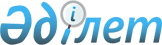 О внесении изменений в раздел II плана научно-исследовательских работ Евразийской экономической комиссии на 2021 – 2022 годыРаспоряжение Коллегии Евразийской экономической комиссии от 13 июля 2021 года № 103.
      В соответствии с подпунктом 13 пункта 43 Положения о Евразийской экономической комиссии (приложение № 1 к Договору о Евразийском экономическом союзе от 29 мая 2014 года), пунктом 130 приложения № 1 к Регламенту работы Евразийской экономической комиссии, утвержденному Решением Высшего Евразийского экономического совета от 23 декабря 2014 г. № 98, и пунктом 11 Порядка организации в Евразийской экономической комиссии деятельности, связанной с научными исследованиями, утвержденного приказом Председателя Коллегии Евразийской экономической комиссии от 30 мая 2017 г. № 147:
      1. Внести в раздел II плана научно-исследовательских работ Евразийской экономической комиссии на 2021 – 2022 годы, утвержденного распоряжением Коллегии Евразийской экономической комиссии от 16 марта 2021 г. № 33, следующие изменения:
      а) после подраздела "Департамент агропромышленной политики" дополнить подразделом следующего содержания:
      б) слова "Всего по вновь начинаемым работам – 15 научно-исследовательских работ" заменить словами "Всего по вновь начинаемым работам – 16 научно-исследовательских работ";
      в) слова "ИТОГО по Евразийской экономической комиссии – 30 научно-исследовательских работ" заменить словами "ИТОГО по Евразийской экономической комиссии – 31 научно-исследовательская работа".
      2. Настоящее распоряжение вступает в силу с даты его опубликования на официальном сайте Евразийского экономического союза.
					© 2012. РГП на ПХВ «Институт законодательства и правовой информации Республики Казахстан» Министерства юстиции Республики Казахстан
				
"Департамент функционирования внутренних рынков
"Департамент функционирования внутренних рынков
1. НИР "Оценка влияния действующих изъятий на функционирование внутреннего рынка Евразийского экономического союза"2
2021– 2022 годы
Всего по Департаменту функционирования внутренних рынков – 1 НИР";
Всего по Департаменту функционирования внутренних рынков – 1 НИР";
      Врио Председателя КоллегииЕвразийской экономической комиссии

В. Назаренко
